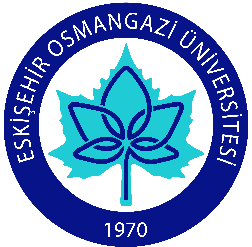 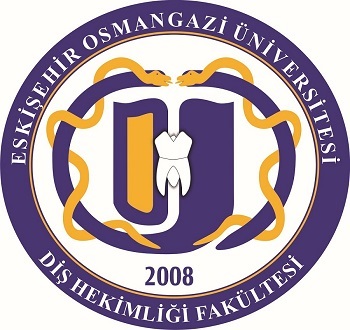 T.C.ESKİŞEHİR OSMANGAZİ ÜNİVERSİTESİDİŞ HEKİMLİĞİ FAKÜLTESİDERS TELAFİ FORMUUygundur.…../…../……….……………………………………………………………….…………………………………………………………………Fakülte Dekanıİlgili Yönetim Kurulu Kararı:Bu form, Fakülte Yönetim Kurulu gündemine alınmak üzere girecek Öğretim Üyesi üzerinden Dekanlığımıza gönderilmesi ve telafilerin Fakülte Yönetim kurulu onayından sonra yapılması gerekir.…..../..…../20…….DİŞ HEKİMLİĞİ FAKÜLTESİ DEKANLIĞI’NAFakültenizde vermekte olduğunuz ders/derslerin telafisini ……………………………………… ……………………………………………….. mazeretimden dolayı aşağıda belirtilen tarih ve saatlerde yapabilmem hususunda gereğini arz ederim.İmzaSorumlu Öğretim ÜyesiDersin Kodu ve Adı                Ders Saati/Hafta	Programdaki Tarih ve Saati	Telafi Tarih ve Saati……………………    	       …….	……………………………       …………………………………………    	       …….	……………………………       …………………………………………    	       …….	……………………………       …………………………………………    	       …….	……………………………       ……………………EK:İlgili Dersin/derslerin telafi yapılmasını gerektiren görevlendirme ve sağlık raporu vb. belge/belgeler